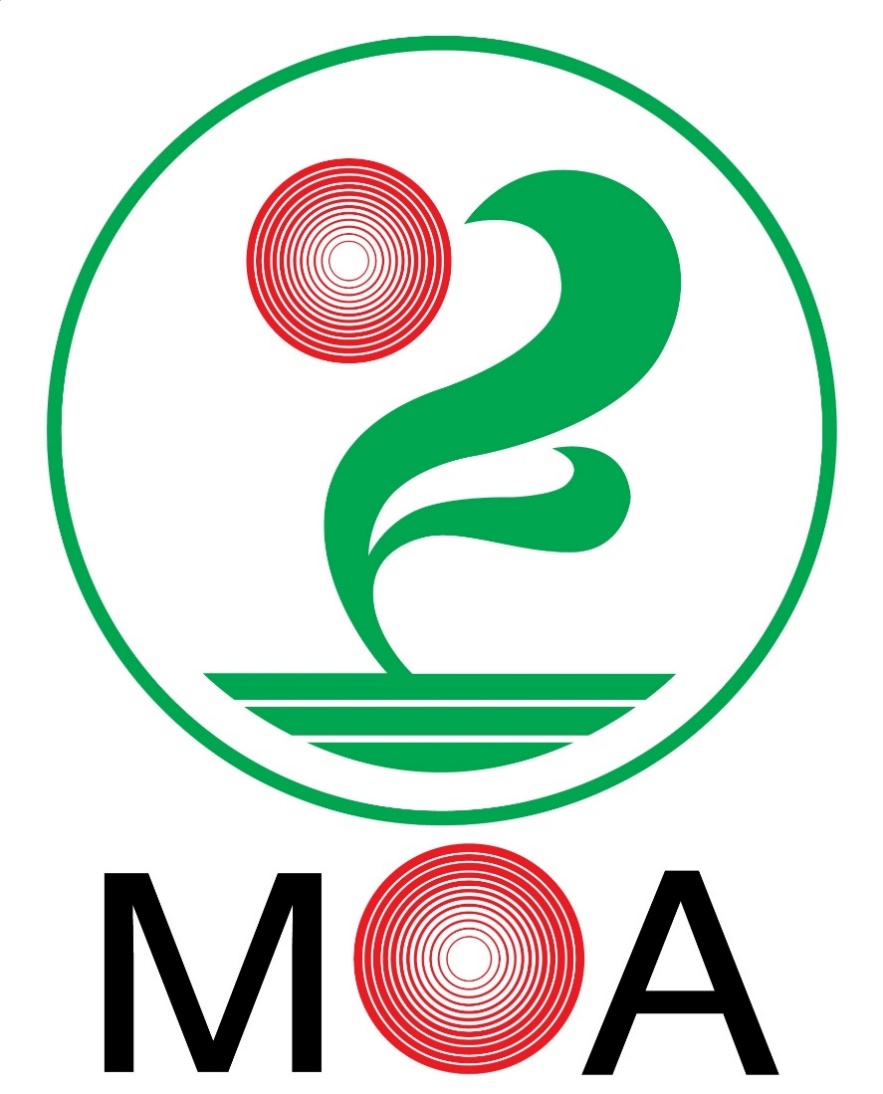 此欄位由本會填寫基本資料驗證作物請圈選欲申請驗證之產品範圍(作物)。未列於品項一覽表中者，欲將該作物作為供食用之產品、食品添加物、或其他食品相關用途，應自行查詢確認該作物是否登載於農業部「有機農產品有機轉型期農產品類別及品項一覽表」、衛福部「可供食品使用原料彙整一覽表、可同時提供食品使用之中藥材、農藥殘留容許量標準表中農作物類農產品之分類表」中，本表不作為前述用途之依據。土地基本資料（列表）田區代號：請依實際分區使用狀況填寫。如未分區，可免填。管理模式：①有機操作未驗證、②有機操作且通過驗證、③友善環境耕作、④產銷履歷、⑤其他(如慣行、造林等自行填寫)。地籍謄本面積及申請驗證面積請以「平方公尺」為單位，且小數點以下無條件捨去。灌溉水源：①地下水、②山泉水、③溝渠水、④其他(自行填寫)耕作模式：①露天、②設施(溫網室等)、③其他(自行填寫)請將地籍謄本及地籍圖謄本（申請範圍請塗螢光筆表示）之影本一併附上，正本自行保留。本頁可複印多張填寫再裝訂。土地平面配置圖及隔離、緩衝帶說明可使用地籍圖繪製，繪製時請想像從空中俯看田區的視角，標註隔離（或阻絕污染設施，如黑網或綠籬等，並標記高度）、緩衝帶（標記寬度、高度）、道路、水溝、水源/入水處、資材室、冷藏庫、理貨包裝室等。請描述田區周遭鄰田耕作情形（如作物別、有機/慣行、休耕、荒廢等）。若同時申請自產農產加工品，應加註加工場區、成品/半成品儲藏區位置。田區較多者請自行複印使用。隔離及緩衝帶有變動時，請向本會提出異動申請並重新繪製本圖。隔離、緩衝帶及鄰田說明：土地交通路線圖請標示出主要道路位置（以高速公路、快速道路及省道等路線可標示大約幾公里處或標註可供辨識的地標，畫出到達田區之地圖，可加入文字描述，以利辨識）。可下載網路地圖貼上或附件說明。作物經營管理調查操作成員（如有自產農產加工品應包含在內）固定：共            人；臨時工：共            人；委外：共            人委外工作說明：                                              (如育苗、茶葉製作、檢枝、採收、烘乾、碾製、真空包裝等)主要設施□溫網室 □育苗室 □資材室 □包裝室 □倉庫 □冷藏庫 □其他                   □未設置設施機具使用情形包含田間作業、自產加工等所使用各式機具。當農產品經營者或委外業者同時管理有機驗證與非驗證的田區或產品時，若機具為共用，應以分時區隔、清潔等方式維持有機完整性；若機具非共用，應在機具本身明顯標註「有機專用」字樣避免誤用。儲藏（含租賃處）採收後暫放家中並隔日出貨者，視為具有儲藏空間。(請勾選常溫，地址填寫住家)銷售及運輸種子種苗及繁殖材料來源若勾選自留種，請說明採取種子、種苗、繁殖體的方式與紀錄。證明文件及採購單據若勾選「有」，請提供有機證明文件及單據影本。涉及基因改造之種子、種苗及繁殖材料皆不得使用。使用商業性種子種苗等需逐項填寫本會「MOA69資材使用申請表」。芽菜及苗菜限使用有機種子。病蟲草害防治 請參考有機驗證基準符合第一部分第五點第一款所定天然物質之食品類資材均得作為病蟲草害管理物質，其餘應符合第二章二(一)規定。與農產品接觸之商品化資材，應符合農藥管理法相關規定取得農藥登記證，或屬公告之免登記植物保護資材，若無登記證字號不得使用。無有機資審字號資材需填寫「MOA69資材使用申請表」向本會提出申請，核准後方可使用。商品化防治資材其他防治方式物理防治(如割草機砍草、福壽螺撈捕等)、生物防治(如釋放天敵等)、或使用非直接接觸農產品之防治資材，如黏紙、黏劑、性費洛蒙、甲基丁香油等。(「含毒甲基丁香油」為登記農藥，需填寫「MOA69資材使用申請表」向本會提出申請並繪製懸掛配置圖)自製防治資材土壤肥培管理請參考有機驗證基準，土壤肥培管理物質應符合第二章二(二)規定。商品化肥料應符合肥料管理法相關規定取得肥料登記證，無登記證字號不得使用。未取得有機資審字號之資材需填寫「MOA69資材使用申請表」向本會提出申請，核准後方可使用。不得使用人糞尿。當使用家畜禽糞作為堆肥成分時，應經充分醱酵腐熟處理後，執行堆肥之肥力分析確認重金屬含量。商品化肥料自製肥料（堆肥、液肥等）以下為申請自產農產加工品者適用(無此範圍者請跳過I、J、K)：加工場區列表：加工品製程流程圖及設備自產農產加工品請依照每個產品提供製作流程說明與產製比率(以產品中有機原料總重量除以產品總重量)。如茶菁100公斤約可製成茶乾25公斤，製成率為25%。請從原料開始一個一個步驟依序寫下，同時註記使用設備及加工條件（如溫度、濕度、壓力、時間等），直到成品。若有前處理如清洗、選別等，也請一併寫入流程中。設備若為有機驗證與非驗證產品共用時，應該以分時區隔、清潔等維持有機完整性。加工場區平面配置圖請標示場區出入口、原料區、成品/半成品儲放區、前處理區、製造區、設備位置、包裝區、廁所、水塔、有害生物防治陷阱或監測點名稱及位置等等。本頁可複印多張填寫再裝訂，或以附件浮貼。設備若為有機驗證與非驗證產品共用時，應該以分時區隔、清潔等維持有機完整性。應檢附之文件：請自行利用此表勾選確認是否已備齊相關文件。以下資料皆請檢附影本，紀錄正本須持續填寫，稽核時供查核。所有驗證申請資料請自行留存，本會一概不予退回。※申請集團驗證（產銷班）除檢附上頁應檢附文件外，應另行檢附以下資料：附表一　農產品經營者資訊案件編號：(收發章)農產品經營者名稱：(收發章)驗證別：　□個別驗證    □集團驗證(收發章)收件日期：     年   月   日(收發章)核對人員/完成日期：審查人員/完成日期：農產品經營者
名稱(自然人請填“姓名”)2吋相片(農產品經營者
或負責人)2吋相片(農產品經營者
或負責人)農場名稱/別名(證書備註)□無，同上。□有，名稱如下：□無，同上。□有，名稱如下：2吋相片(農產品經營者
或負責人)2吋相片(農產品經營者
或負責人)身分證字號/統一編號2吋相片(農產品經營者
或負責人)2吋相片(農產品經營者
或負責人)出生日期/成立日期2吋相片(農產品經營者
或負責人)2吋相片(農產品經營者
或負責人)身分資格□自然人(農民)　□依法設立或登記之農場、畜牧場、水產養殖場□領有公司或商業登記證明文件者□依法設立或登記之機關(構)、學校或法人□依法設立或登記之團體或農業產銷班□自然人(農民)　□依法設立或登記之農場、畜牧場、水產養殖場□領有公司或商業登記證明文件者□依法設立或登記之機關(構)、學校或法人□依法設立或登記之團體或農業產銷班□自然人(農民)　□依法設立或登記之農場、畜牧場、水產養殖場□領有公司或商業登記證明文件者□依法設立或登記之機關(構)、學校或法人□依法設立或登記之團體或農業產銷班□自然人(農民)　□依法設立或登記之農場、畜牧場、水產養殖場□領有公司或商業登記證明文件者□依法設立或登記之機關(構)、學校或法人□依法設立或登記之團體或農業產銷班申請驗證別□個別驗證（非自然人請檢附相關證明文件）□集團驗證，成員數      戶（須依本文件P17檢附相關證明文件）□個別驗證（非自然人請檢附相關證明文件）□集團驗證，成員數      戶（須依本文件P17檢附相關證明文件）□個別驗證（非自然人請檢附相關證明文件）□集團驗證，成員數      戶（須依本文件P17檢附相關證明文件）□個別驗證（非自然人請檢附相關證明文件）□集團驗證，成員數      戶（須依本文件P17檢附相關證明文件）戶籍/登記地址(證書登載)□□□—□□□□□□—□□□□□□—□□□□□□—□□□通訊地址(證書登載)□同戶籍/登記□□□—□□□□□□—□□□□□□—□□□□□□—□□□資料郵寄地址(寄送報告、證書等)□同戶籍/登記 □同通訊□□□—□□□□□□—□□□□□□—□□□□□□—□□□負 責 人性  別性  別□男  □女市  話傳  真傳  真行動電話LINE IDLINE IDe-mail聯 絡 人□同負責人(以下免填)性  別性  別□男  □女市  話傳  真傳  真行動電話LINE IDLINE IDe-mail驗 證 歷 史申請者是否曾經申請有機驗證？□是，驗證機構名稱：                                      。驗證期間：自        /     /     至        /     /     。未持續原因為？                        。□否。本次申請之驗證場區是否具有有機驗證資格？□是，驗證機構名稱：                                      。證書字號：                                           。驗證土地資訊(含驗證起始日)及作物範圍請提供證書影本。目前驗證狀態：□通過 □暫時終止。(經驗證機構暫時終止之土地，本會不受理初次、增列轉移申請)□否。申請者目前是否具有其他驗證機構之有機驗證資格？□是，請填寫以下驗證資訊：驗證機構名稱：                                       。證書字號：                                           。驗證土地、作物範圍請提供證書影本。目前驗證狀態：□通過 □暫時終止。□否。提醒：向多家驗證機構同時申請驗證時，應有自主管理機制，及可提供各自生產數量、標章使用及販售情形之紀錄，並接受不同驗證機構聯合稽核。是否曾因違反「有機農業促進法」而遭處分？□是，請簡述發生日期及原委：                                        □否。是否曾因違反「有機農業促進法」而遭處分？□是，請簡述發生日期及原委：                                        □否。是否擁有並了解農業部最新版「有機農業促進法暨相關子法」？ □是，□否。 是否擁有並了解本會「驗證執行基準」？ □是，□否。是否擁有並了解農業部最新版「有機農業促進法暨相關子法」？ □是，□否。 是否擁有並了解本會「驗證執行基準」？ □是，□否。品項產品範圍（作物）未於列表之作物米稻穀雜糧大麥、小麥、燕麥、高梁、甘藷、黃豆、硬質玉米、花生、綠豆、紅豆、蕎麥、栗米、紅藜、黑豆、扁豆、小米、芝麻、松子、葵花子、南瓜子、亞麻子、雞豆、埃及豆、白豆、斑豆、黑小麥等。包葉菜甘藍、包心白菜、結球萵苣、半結球萵苣、包心芥菜等。短期葉菜白菜、油菜、青江菜、芥藍、芹菜、蕹菜、菠菜、萵苣、茼蒿、菾菜、青蒜、蔥、韭菜、韭菜花、甘藍菜苗、葉菜甘藷、莧菜、葉用蘿蔔、菊苣、洛葵（皇宮菜）、白鳳菜、紅鳳菜、馬齒莧、芫荽（香菜）、龍鬚菜、芝麻菜、山芹菜、西洋芹菜、過溝菜蕨（過貓蕨）、九層塔（羅勒）、紫蘇、豌豆苗等。根莖菜蘿蔔、胡蘿蔔、薑、洋蔥、馬鈴薯、竹筍、蘆筍、筊白筍、芋頭、牛蒡、菱角、蓮藕、山藥、球莖甘藍（結球菜）、大心芥菜(莖用芥菜)、嫩莖萵苣、櫻桃蘿蔔、甜菜根、蒜頭（粒）等。花菜花椰菜、青花菜、金針等。蕈菜香菇、洋菇、草菇、金針菇、木耳、杏鮑菇等。果菜番茄、茄子、甜椒（含青椒）、辣椒、食用玉米、黃秋葵等。瓜菜胡瓜、花胡瓜、苦瓜、絲瓜、冬瓜、南瓜、隼人瓜、扁蒲等。豆菜豌豆、毛豆、肉豆（鵲豆）、豇豆、粉豆、萊豆（皇帝豆）、敏豆等。芽(苗)菜植物種子在暗室處理發芽後供作食用之蔬菜，如綠豆芽、黃豆芽等。植物種子僅以水栽培，經發芽及綠化處理後供食用之蔬菜，如甘藍菜苗、豌豆苗、蘿蔔嬰等。※限用有機種子瓜果西瓜、香瓜、洋香瓜、哈密瓜等。大漿果香蕉、木瓜、鳳梨、奇異果、番荔枝、酪梨（鰐梨）、紅龍果、百香果、黃金果(黃晶果)、無花果等。小漿果葡萄、草莓、楊桃、蓮霧、番石榴、木莓、蔓越莓、藍莓、桑葚、穗醋栗、醋栗、山桑、接骨木莓、露珠莓、山葡萄、樹番茄、香瓜茄、酸漿等。核果芒果、龍眼、荔枝、枇杷、楊梅、椰棗等。梨果蘋果、梨、桃、李、梅、櫻桃、棗、柿等。柑桔柑桔、檸檬、柚子、葡萄柚、柳橙、萊姆等。茶茶菁。咖啡咖啡鮮果。甘蔗食用甘蔗、製糖甘蔗等。堅果椰子、杏仁、胡桃、栗子、核桃、腰果、榛果等。種子（苗）種子、種苗、無性繁殖體等。(僅限育苗業者)芻料作物盤固草、狼尾草、青割玉米等。自產農產加工品指農民以自產有機農產品為原料，進行簡單乾燥、日曬、風乾、殺菁、焙炒、碾製、磨粉、脫殼、簡易分切等處理（調理）作業，且加工過程未使用食品添加物之農產加工品，如蔬果乾(單一原料)、乾香菇、乾金針、乾木耳、冬瓜分切、白米、糙米、茶乾、茶葉、茶包、茶粉、咖啡生豆、咖啡豆、咖啡粉等。※請提供本表I.~K.相關資訊其他註2金線蓮、石蓮花、艾草、刺五加、羊奶頭、麵包果、桋梧、魚腥草、白粗糠、明日葉、枸杞、芭樂芯、苜蓿、諾麗果、洛神葵、昭和草、食用花卉、愛玉子（其他未能歸類於前述項目者）等。非供食用之作物澳洲茶樹、棉花等。集團農戶班員姓名田區代號管理模式土地地段地號地籍謄本面積(平方公尺)申請驗證面積(平方公尺)灌溉水源耕作模式作物範圍(長、短期作物分開填寫)採收月份(範例)1區②台北市士林區翠山段0168-0168地號26002600②①竹筍5~7北方向(東/南/西/北)寬度(公尺)高度(公尺)鄰田使用情形鄰田使用情形鄰田使用情形鄰田使用情形緩衝帶作物用途緩衝帶作物用途方向(東/南/西/北)寬度(公尺)高度(公尺)有機慣行休耕其他(說明)採收不採收□□□□□□□□□□□□□□□□□□□□□鄰近無慣行鄰田、無設置緩衝帶者，請勾選此項。□鄰近無慣行鄰田、無設置緩衝帶者，請勾選此項。□鄰近無慣行鄰田、無設置緩衝帶者，請勾選此項。□鄰近無慣行鄰田、無設置緩衝帶者，請勾選此項。□鄰近無慣行鄰田、無設置緩衝帶者，請勾選此項。□鄰近無慣行鄰田、無設置緩衝帶者，請勾選此項。□鄰近無慣行鄰田、無設置緩衝帶者，請勾選此項。□鄰近無慣行鄰田、無設置緩衝帶者，請勾選此項。□鄰近無慣行鄰田、無設置緩衝帶者，請勾選此項。路線說明：路線說明：路線說明：路線說明：路線說明：路線說明：路線說明：路線說明：會合地點：會合地點：會合地點：會合地點：會合地點：會合地點：會合地點：會合地點：北□未使用農機具者，請勾選此項(以下欄位免填)。□未使用農機具者，請勾選此項(以下欄位免填)。□未使用農機具者，請勾選此項(以下欄位免填)。□未使用農機具者，請勾選此項(以下欄位免填)。機具名稱自有/租借是否與非驗證共用說明(範例)割草機■自有□租借□是■否清潔方式：使用完用乾淨的布擦拭區隔方式：有機專用沒有區隔□自有□租借□是□否清潔方式：區隔方式：□自有□租借□是□否清潔方式：區隔方式：□自有□租借□是□否清潔方式：區隔方式：□自有□租借□是□否清潔方式：區隔方式：□自有□租借□是□否清潔方式：區隔方式：□無儲藏空間，採收後直接出貨者，請勾選此項(以下欄位免填)。□無儲藏空間，採收後直接出貨者，請勾選此項(以下欄位免填)。□無儲藏空間，採收後直接出貨者，請勾選此項(以下欄位免填)。□無儲藏空間，採收後直接出貨者，請勾選此項(以下欄位免填)。□無儲藏空間，採收後直接出貨者，請勾選此項(以下欄位免填)。儲藏方式儲藏產品儲藏地址或地段地號若有機產品與非有機產品(含友善)或物品存放於同處若有機產品與非有機產品(含友善)或物品存放於同處儲藏方式儲藏產品儲藏地址或地段地號是否區隔並明確標示空間避免產品混淆?產品標示是否可清楚辨識且具可追溯性?□常溫■低溫(       ℃)□其他 例如氣調          範例：蘿蔔○○市○○區○○段○○地號■是、□否■是、□否□常溫□低溫(       ℃)□其他           □是、□否□是、□否□常溫□低溫(       ℃)□其他           □是、□否□是、□否□常溫□低溫(       ℃)□其他           □是、□否□是、□否□產品銷售無運輸需求，請勾選此項(以下欄位免填)。□產品銷售無運輸需求，請勾選此項(以下欄位免填)。□產品銷售無運輸需求，請勾選此項(以下欄位免填)。□產品銷售無運輸需求，請勾選此項(以下欄位免填)。□產品銷售無運輸需求，請勾選此項(以下欄位免填)。□產品銷售無運輸需求，請勾選此項(以下欄位免填)。銷售對象產品品項範圍包裝方式運輸方式運輸過程是否可能毀損標章標示?運輸過程外箱是否明確標示避免與其他產品混淆?(範例)有機店短期葉菜塑膠袋+紙箱宅急便□是、■否■是、□否□是、□否□是、□否□是、□否□是、□否□是、□否□是、□否□作物皆為野生採集。□作物皆為承接他人定植一年以上之既有多年生作物如果樹、茶樹等。□作物皆為自行定植三年以上之多年生作物，且難以追溯種源。※若驗證作物屬於上述三種情形之一，且未另外再種植作物者，以下欄位免填。□作物皆為野生採集。□作物皆為承接他人定植一年以上之既有多年生作物如果樹、茶樹等。□作物皆為自行定植三年以上之多年生作物，且難以追溯種源。※若驗證作物屬於上述三種情形之一，且未另外再種植作物者，以下欄位免填。□作物皆為野生採集。□作物皆為承接他人定植一年以上之既有多年生作物如果樹、茶樹等。□作物皆為自行定植三年以上之多年生作物，且難以追溯種源。※若驗證作物屬於上述三種情形之一，且未另外再種植作物者，以下欄位免填。□作物皆為野生採集。□作物皆為承接他人定植一年以上之既有多年生作物如果樹、茶樹等。□作物皆為自行定植三年以上之多年生作物，且難以追溯種源。※若驗證作物屬於上述三種情形之一，且未另外再種植作物者，以下欄位免填。□作物皆為野生採集。□作物皆為承接他人定植一年以上之既有多年生作物如果樹、茶樹等。□作物皆為自行定植三年以上之多年生作物，且難以追溯種源。※若驗證作物屬於上述三種情形之一，且未另外再種植作物者，以下欄位免填。□作物皆為野生採集。□作物皆為承接他人定植一年以上之既有多年生作物如果樹、茶樹等。□作物皆為自行定植三年以上之多年生作物，且難以追溯種源。※若驗證作物屬於上述三種情形之一，且未另外再種植作物者，以下欄位免填。品項(產品範圍)種植方式來源種源處理證明文件採購單據□種子 □種苗□繁殖材料□自留種□外來□有機□非有機□有□無□有□無□種子 □種苗□繁殖材料□自留種□外來□有機□非有機□有□無□有□無□種子 □種苗□繁殖材料□自留種□外來□有機□非有機□有□無□有□無□種子 □種苗□繁殖材料□自留種□外來□有機□非有機□有□無□有□無□種子 □種苗□繁殖材料□自留種□外來□有機□非有機□有□無□有□無□種子 □種苗□繁殖材料□自留種□外來□有機□非有機□有□無□有□無□種子 □種苗□繁殖材料□自留種□外來□有機□非有機□有□無□有□無□種子 □種苗□繁殖材料□自留種□外來□有機□非有機□有□無□有□無□種子 □種苗□繁殖材料□自留種□外來□有機□非有機□有□無□有□無□未使用請勾選此項(以下欄位免填)。□未使用請勾選此項(以下欄位免填)。□未使用請勾選此項(以下欄位免填)。□未使用請勾選此項(以下欄位免填)。□未使用請勾選此項(以下欄位免填)。□未使用請勾選此項(以下欄位免填)。資材名稱農藥登記證/植保免登字號有機資審字號使用田區防治對象使用量、使用方式及頻率□未使用其他防治方式進行病蟲草防治者，請勾選此項(以下欄位免填)。□未使用其他防治方式進行病蟲草防治者，請勾選此項(以下欄位免填)。□未使用其他防治方式進行病蟲草防治者，請勾選此項(以下欄位免填)。□未使用其他防治方式進行病蟲草防治者，請勾選此項(以下欄位免填)。防治方式使用田區防治對象使用方式及頻率例如 黃色黏紙全區黃條葉蚤約1.5個月更換一次□未自製資材進行防治者，請勾選此項(以下欄位免填)。□未自製資材進行防治者，請勾選此項(以下欄位免填)。□未自製資材進行防治者，請勾選此項(以下欄位免填)。□未自製資材進行防治者，請勾選此項(以下欄位免填)。名稱原料來源防治對象製作方法□驗證田區不使用商品化肥料者，請勾選此項(以下欄位免填)。□驗證田區不使用商品化肥料者，請勾選此項(以下欄位免填)。□驗證田區不使用商品化肥料者，請勾選此項(以下欄位免填)。□驗證田區不使用商品化肥料者，請勾選此項(以下欄位免填)。□驗證田區不使用商品化肥料者，請勾選此項(以下欄位免填)。肥料名稱登記證字號有機資審字號使用田區使用量及頻率□未自製肥料者，請勾選此項(以下欄位免填)。□未自製肥料者，請勾選此項(以下欄位免填)。□未自製肥料者，請勾選此項(以下欄位免填)。名稱原料來源製作方法場區編號場區地址或所在位置的地段地號面積(平方公尺)用途生產產品應檢附文件內容應檢附文件內容本會核對本會審查身分證明文件（請提供最新版本）□負責人身分證影本、金融帳戶存摺封面影本。□依法設立或登記之農場、畜牧場、水產養殖場、團體或農業產銷班、機關機構：法定實體證明文件，如商業登記等。申請土地資料及使用合法使用證明文件□最新版本第一類地籍謄本及地籍圖謄本，若無法取得第一類謄本可檢附第二類地籍謄本。□非本人持有之土地請附上租約或土地使用同意書影本，公有地(含國營單位)請提供租約。(※租約/同意書應具有申請者及地主姓名、身分證、戶籍地址)維持有機系統完整性之紀錄與文件，應至少包括以下：□年度生產計劃表(自產農產加工品應與作物分別填寫)。□三個月以上之有機操作田間栽培管理紀錄。□平行生產（如產銷履歷、慣行等）的田間栽培管理紀錄、採收及銷售紀錄（若無平行生產免附）。□自產農產加工品之加工紀錄(無自產加工者免附）。□相關資材（如肥料、病蟲害防治、種子（苗）及田間相關用品）之採購單據及庫存紀錄（未使用者免附）。□使用商業性種子種苗、植保資材及商品化肥料等需逐項填寫本會MOA69資材使用申請表（未使用者免附）。□採收（隔離帶應分開紀錄）、儲藏、銷售紀錄（若尚未販售應提供空白表單）。□機具設備清潔保養紀錄（未與非驗證田區共用機具者免附）。 □環境衛生管理紀錄（成品、資材未設置儲藏設施或無自產加工者免附）。□自來水水單（使用該水源者適用，如芽、苗菜）。□客戶申訴抱怨處理步驟與紀錄（應有流程、空白表單）。□與有機系統完整性之工作若有委託其他人完成，請提供委託合約或相關資訊。例如：育苗、茶葉製作、採收等（無委外免附）。□同時申請多家驗證者應提供自主管理機制及相關紀錄（未申請他家驗證者免附）。□MOA19權利義務聲明(一式二份)。應檢附文件內容應檢附文件內容本會核對本會審查□產銷班班基本資料清單（縣府核定版）。□班員名冊（縣府核定版）/成員名冊。□班員/成員身分證影本、存摺影本。□集團管理中心作業規範（如班公約等）及相關作業程序書。□最近一次管理中心自我查核紀錄。□最近一次管理中心對所有成員的內部稽核紀錄。□近一年內與驗證相關的管理中心會議紀錄。農產品經營者身分證影本黏貼處農產品經營者身分證影本黏貼處正面背面農產品經營者金融存摺封面影本黏貼處農產品經營者金融存摺封面影本黏貼處補助款項將以此帳戶作為匯款用帳號、戶名請務必清晰補助款項將以此帳戶作為匯款用帳號、戶名請務必清晰